Đề thi Giữa Học kì 1Năm học 2021 - 2022Môn: Vật Lí lớp 8(Đề số 1)I. PHẦN TRẮC NGHIỆM: (4 điểm)Khoanh tròn chữ cái đứng trước câu trả lời đúng nhất trong các câu sau:Câu 1: Chuyển động và đứng yên có tính tương đối vìA. một vật đứng yên so với vật này sẽ đứng yên so với vật khác.B. một vật đứng yên so với vật này nhưng lại chuyển động so với vật khác.D. một vật chuyển động hay đứng yên phụ thuộc vào quỹ đạo chuyển động.C. một vật chuyển động so với vật này sẽ chuyển động so với vật khác.Câu 2:Một người đi bộ từ nhà ra công viên trên đoạn đường dài 1km, trong thời gian 30 phút. Vận tốc trung bình của người đó làA. 5 km/h               B. 15 km/h             C. 2 km/h               D. 2/3 km/hCâu 3: Một ô tô đang chuyển động trên mặt đường, lực tương tác giữa bánh xe với mặt đường làA. ma sát trượt.                                             B. ma sát nghỉ.                                                                                       C. ma sát lăn.                                                D. lực quán tính.Câu 4: Trường hợp nào sau đây xuất hiện lực ma sát trượt?A. Viên bi lăn trên cát.                                   B. Bánh xe đạp chạy trên đường.C. Trục ổ bi ở xe máy đang hoạt động.          D. Khi viết phấn trên bảng.Câu 5: Công thức nào sau đây là công thức tính áp suất?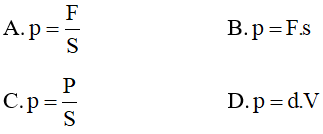 Câu 6: Chuyển động cơ học là:A. sự thay đổi khoảng cách theo không gian của vật so với vật khácB. sự thay đổi phương chiều của vậtC. sự thay đổi vị trí của vật theo thời gian so với vật khácD. sự thay đổi hình dạng của vật so với vật khácCâu 7: Dạng chuyển động của đầu van xe đạp so với người đứng bên đường là:A. Chuyển động thẳngB. Chuyển động cong     C. Chuyển động trònD. Vừa chuyển động cong vừa chuyển động thẳngCâu 8: Trong các chuyển động sau, quỹ đạo của chuyển động nào là đường thẳng.A. Một chiếc lá rơi từ trên cây xuống.B. Bánh xe khi xe đang chuyển động.C. Một viên phấn rơi từ trên cao xuống.D. Một viên đá được ném theo phưong nằm ngang.II. PHẦN TỰ LUẬN (6 điểm)Câu 1: (2 điểm)Một người đi xe đạp xuống một cái dốc dài 150 m hết 50 giây. Xuống hết dốc, xe lăn tiếp quãng đường nằm ngang dài 100 m hết 40 giây.a. Tính vận tốc của xe trên từng quãng đường.b. Tính vận tốc trung bình của xe trên cả hai quãng đường.Câu 2: (2 điểm)Chuyển động cơ là gì? Vì sao nói chuyển động có tính chất tương đối? Hãy lấy một ví dụ minh họa.Câu 3: (2 điểm)a/ Một vật đang chuyển động chịu tác dụng của hai lực cân bằng thì vật đó sẽ chuyển động như thế nào?b/ Biểu diễn lực kéo 150 000 N theo phương nằm ngang, chiều từ trái sang phải (Tỉ xích 1cm ứng với 50 000N).Đề thi Giữa Học kì 1Năm học 2021 - 2022Bài thi môn: Vật Lí lớp 8(Đề số 2)I. PHẦN TRẮC NGHIỆM: (3 điểm)Khoanh tròn chữ cái đứng trước câu trả lời đúng nhất trong các câu sau:Câu 1: Dạng chuyển động của quả bom được thả ra từ máy bay ném bom B52 làA. chuyển động thẳng.               B. chuyển động cong.      C. chuyển động tròn.                 D. vừa chuyển động cong vừa chuyển động thẳng.Câu 2: Phương án nào sau đây không đúng với tình huống: Một con tàu đang lướt sóng trên biển.A. Tàu đang đứng yên so với hành khách trên tàu.B. Tàu đang chuyển động so với mặt nước.C. Tàu đang chuyển động so với chiếc tàu đánh cá đang chạy ngược chiều trên biển.D. Tàu đang chuyển động so với người lái tàu.Câu 3: Công thức tính vận tốc là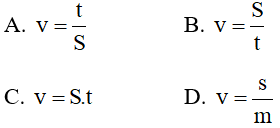 Câu 4: Một ô tô đỗ trong bến xe, trong các vật mốc sau đây, vật mốc nào thì ô tô xem là chuyển động? Hãy chọn câu đúng:A. Bến xe                                                       B. Một ô tô khác đang rời bếnC. Một ô tô khác đang đậu trong bến             D. Cột điện trước bến xeCâu 5: Đơn vị nào sau đây không phải là đơn vị của vận tốc?A. m/s                    B. km/h                  C. kg/m3                D. m/phútCâu 6: 72km/h tương ứng bao nhiêu m/s. Hãy chọn câu đúng:A. 15m/s                B. 25m/s                C. 20m/s                D. 30m/sII. PHẦN TỰ LUẬN (7 điểm)Câu 1: (2 điểm)Khi phơi quần áo, ta thường giũ mạnh quần áo cho nước văng bớt ra ngoài. Kiến thức vật lí nào đã được ứng dụng ở đây? Hãy giải thích.Câu 2: (2 điểm)Một xe ô tô đi trên đoạn đường thứ nhất với vận tốc 30 km/h trong 0,2 h, trên đoạn đường thứ hai dài 4 km với thời gian 0,25 h. a. Tính quãng đường xe đi được trên đoạn đường thứ nhất.b. Tính vận tốc của xe trên đoạn đường thứ hai và vận tốc trung bình của xe trên cả hai đoạn đường.Câu 3: (3 điểm) Biểu diễn các véc tơ lực sau đây:a. Trọng lực của một vật có cường độ là 1000 N ( tỉ xích tùy chọn).b. Lực kéo của một sà lan theo phương ngang, chiều từ trái sang phải, có độ lớn 2000N tỉ xích 1cm ứng với 500N.Đề thi Giữa Học kì 1Năm học 2021 - 2022Môn: Vật Lí lớp 8(Đề số 3)I. PHẦN TRẮC NGHIỆM: (3 điểm)Khoanh tròn chữ cái đứng trước câu trả lời đúng nhất trong các câu sau:Câu 1: Trường hợp nào sau đây xuất hiện lực ma sát trượt?A. Viên bi lăn trên cát.                                   B. Bánh xe đạp chạy trên đường.C. Trục ổ bi ở xe máy đang hoạt động.          D. Khi viết phấn trên bảng.Câu 2: Công thức nào sau đây là công thức tính áp suất?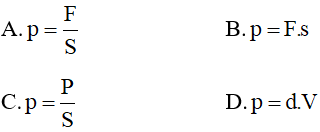 Câu 3: Dạng chuyển động của viên đạn được bắn ra từ khẩu súng AK là:A. Chuyển động thẳngB. Chuyển động congC. Chuyển động trònD. Vừa chuyển động cong vừa chuyển động thẳngCâu 4: Một vật đang chuyển động thẳng với vận tốc v. Muốn vật chuyển động theo phương cũ và chuyển động nhanh lên thì ta phải tác dụng một lực như thế nào vào vật? Hãy chọn câu trả lời đúng?A. Cùng phương cùng chiều với vận tốc.B. Cùng phương ngược chiều với vận tốc.C. Có phương vuông góc với với vận tốc.D. Có phương bất kỳ so với vận tốc.Câu 5: Hãy cho biết: 15 m/s = ? km/hA. 36 km/h                    B. 0,015 km/h                 C. 72 km/h                D. 54 km/hCâu 6: Đơn vị của áp lực làA. N/m2                                     B. Pa                               C. N                          D. N/cm2II. PHẦN TỰ LUẬN (7 điểm)Câu 1: (3 điểm)a. Hãy biểu diễn trọng lực tác dụng lên vật có khối lượng 1 kg với tỉ lệ xích tùy ý.b. Hãy diễn tả bằng lời các yếu tố của các lực vẽ ở hình sau: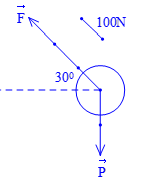 Câu 2: ( 2 điểm) Điền vào chỗ trống để đổi được đúng đơn vị:a) 15 m/s = …… km/hb) 72km/h = ….. m/sCâu 3: (2 điểm)a) Một người đi xe máy với vận tốc 12m/s trong thời gian 20 phút. Quãng đường người đó đi được là bao nhiêu?b) Hãy sắp xếp các vận tốc sau theo thứ tự từ nhỏ đến lớn.(1) Tàu hoả: 54km/h(2) Chim đại bàng: 24m/s(3) Cá bơi: 6000cm/phút(4) Trái Đất quay quanh Mặt Trời: 108000km/hĐề thi Giữa Học kì 1Năm học 2021 - 2022Môn: Vật Lí lớp 8(Đề số 4)I. PHẦN TRẮC NGHIỆM: (4 điểm)Khoanh tròn chữ cái đứng trước câu trả lời đúng nhất trong các câu sau:Câu 1: Trên toa xe lửa đang chạy thẳng đều, một chiếc va li đặt trên giá để hàng. Chiếc va liA. chuyển động so với thành tàu.                   B. chuyển động so với đầu máy.C. chuyển động so với người lái tàu.             D. chuyển động so với đường ray.Câu 2:Khi ngồi trên ô tô hành khách thấy mình nghiêng người sang phải. Câu nhận xét nào sau đây là đúng?A. Xe đột ngột tăng vận tốc.                          B. Xe đột ngột giảm vận tốc.C. Xe đột ngột rẽ sang phải.                          D. Xe đột ngột rẽ sang trái.Câu 3: Khi xe đang chuyển động, muốn xe đứng lại, người ta dùng phanh xe đểA. tăng ma sát trượt.                                      B. tăng ma sát lăn.           C. tăng ma sát nghỉ.                                       D. tăng quán tínhCâu 4: Khi có lực tác dụng lên một vật thì … Chọn phát biểu đúngA. Lực tác dụng lên một vật làm vật chuyển động nhanh lênB. Lực tác dụng lên một vật làm vật chuyển động chậm lạiC. Lực tác dụng lên một vật làm vật biến dạng và biến đổi chuyển động của vậtD. Lực tác dụng lên một vật làm biến đổi chuyển động của vậtCâu 5: Một xe ô tô đang chuyển động thẳng thì đột ngột dừng lại. Hành khách trên xe sẽ như thế nào? Hãy chọn câu trả lời đúng.A. Hành khách nghiêng sang phải.                B. Hành khách nghiêng sang trái.C. Hành khách ngã về phía trước.                  D. Hành khách ngã về phía sau.Câu 6: Hãy chọn câu trả lời đúng: Một người ngồi trên đoàn tàu đang chạy thấy nhà cửa bên đường chuyển động. Khi ấy người đó đã chọn vật mốc là:A. Toa tầu.                                                     B. Bầu trời.C. Cây bên đường.                                         D. Đường ray.Câu 7:Dạng chuyển động của quả táo rơi từ trên cây xuống làA. chuyển động thẳng.       B. chuyển động cong.   C. chuyển động tròn.          D. vừa chuyển động cong vừa chuyển động thẳng.Câu 8: Đơn vị nào sau đây không phải là đơn vị của vận tốc?A. m/s                         B. km/h                     C. kg/m3                        D. m/phútII. PHẦN TỰ LUẬN (6 điểm)Câu 1: (1 điểm) Hùng đứng gần 1 vách núi và hét lên một tiếng, sau 2 giây kể từ khi hét Hùng nghe thấy tiếng vọng lại từ vách đá. Hỏi khoảng cách từ Hùng tới vách núi là bao nhiêu? Biết vận tốc của âm thanh trong không khí là 330m/s.Câu 2: (2 điểm) Một chiếc tàu đi xuôi dòng từ bến A đến hết bến B hết 2 giờ. Nếu tàu này đi ngược dòng từ bến B đến bến A thì hết 3 giờ. Tính khoảng cách từ bến A đến bến B, biết vận tốc của tàu khi đi xuôi dòng hơn vận tốc của tàu khi đi ngược dòng là 6km/h?Câu 3: (2 điểm) Hai mô tô chuyển động thẳng đều khởi hành đồng thời ở 2 địa điểm cách nhau 18km. Nếu đi ngược chiều thì sau 12 phút hai xe gặp nhau. Nếu đi cùng chiều sau 1 giờ thì chúng đuổi kịp nhau. Vận tốc của hai xe đó là:Đề thi Giữa Học kì 1Năm học 2021 - 2022Bài thi môn: Vật Lí lớp 8 (Đề số 5)I. PHẦN TRẮC NGHIỆM: (4 điểm)Khoanh tròn chữ cái đứng trước câu trả lời đúng nhất trong các câu sau:Câu 1: Công thức tính vận tốc trung bình trên quãng đường gồm 2 đoạn s1 và s2 là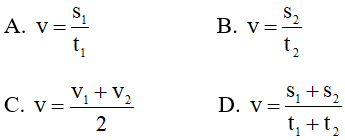 Câu 2: Áp suất phụ thuộc vàoA. phương của lực.                              B. chiều của lực.              C. điểm đặt của lực.                             D. độ lớn của áp lực và diện tích mặt bị ép.Câu 3: Chọn phát biểu đúng về tính tương đối của chuyển động:A. Chuyển động và đứng yên có tính tương đối vì một vật đứng yên so với vật này sẽ đứng yên so với vật khác.B. Chuyển động và đứng yên có tính tương đối vì một vật đứng yên so với vật này nhưng lại chuyển động so với vật khác.C. Chuyển động và đứng yên có tính tương đối vì một vật chuyển động hay đứng yên phụ thuộc vào quỹ đạo chuyển động.D. Chuyển động và đứng yên có tính tương đối vì một vật chuyển động so với vật này sẽ chuyển động so với vật khác.Câu 4:Một ô tô chở khách chạy trên đường, người phụ lái đi soát vé cùa hành khách trên xe. Nếu chọn người lái xe làm vật mốc thì trường hợp nào dưới đây đúng?A. Người phụ lái đứng yên.                                      B. Ô tô đứng yên.C. Cột đèn bên đường đứng yên.                            D. Mặt đường đứng yên.Câu 5: Tính chất giữ nguyên vận tốc của vật là:A. Hai lực không cân bằng                                      B. Hai lực cân bằngC. Quán tính                                                            D. Khối lượngCâu 6: Trong các trường hợp sau trường hợp nào vận tốc của vật không thay đổi? Hãy chọn câu đúng nhất?A. Khi có một lực tác dụngB. Khi có hai lực tác dụng với độ lớn khác nhauC. Khi có các lực tác dụng lên vật cân bằngD. Khi có các lực tác dụng lên vật không cân bằngCâu 7: Chuyển động cơ học là:A. sự thay đổi khoảng cách theo không gian của vật so với vật khácB. sự thay đổi phương chiều của vậtC. sự thay đổi vị trí của vật theo thời gian so với vật khácD. sự thay đổi hình dạng của vật so với vật khácCâu 8: Trong các chuyển động sau đây, chuyển động nào là chuyển động đều?A. Chuyển động của người đi xe đạp khi xuống dốcB. Chuyển động của ô tô khi khởi hànhC. Chuyển động của đầu kim đồng hồD. Chuyển động của đoàn tàu khi vào gaII. PHẦN TỰ LUẬN (6 điểm)Câu 1: (2 điểm) Đào đi bộ từ nhà tới trường, quãng đường đầu dài 200m Đào đi mất 1 phút 40 giây; quãng đường còn lại dài 300m Đào đi mất 100 giây. Tính vận tốc trung bình của Đào trên mỗi đoạn đường và cả đoạn đường?Câu 2: (2 điểm) Biểu diễn trọng lực của vật có khối lượng 5kg.Câu 3: (2 điểm) Một xe ô tô đang chuyển động thẳng thì đột ngột dừng lại. Hành khách trên xe sẽ như thế nào? Hãy giải thích.